Sülysáp Város ÖnkormányzataGondozási Központ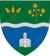 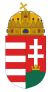 2241 Sülysáp, Vasút út 24/a.Tel.: 06-29/435-980GONDOZÁSI KÖZPONTSZAKMAI PROGRAMZáradék:Jelen Szervezeti és Működési Szabályzatot Sülysáp Város Önkormányzatának Képviselő-testülete a …/2013. (VIII. 15.) ÖKT határozatával jóváhagyta.Sülysáp, 2013. augusztus ……	………………………………………………….	Horinka László	polgármester„AZ ÖREGSÉG  NE AZ ÉLET VÉGE, HANEM KORONÁJA  LEGYEN”(Hárdi István)TARTALOMJEGYZÉKBevezető gondolatokSzolgáltatások célja, elvei, feladataMás intézményekkel történő együttműködés módjaSzolgáltatások alapelveiEllátottak köreFeladatellátás szakmai tartalma, módja a biztosított szolgáltatások formái, köre, módjaA feladatellátás szakmai tartalma, módja, tárgyi feltételeiAz ellátás igénybevételének módjaAz ellátottak és a szociális szolgáltatást végzők jogainak védelmével kapcsolatos szabályokAz ellátottak jogvédelmeSzolgáltatást végzők jogaiAz intézmény dolgozóinak jogállásaAz intézmény vezetése Bevezető gondolatokA társadalmi változások miatt a család egyre több - korábban betöltött - funkcióját képtelen megfelelően ellátni. Jellemző, hogy ennek kedvezőtlen hatásai elsősorban a legvédtelenebb és legkiszolgáltatottabb korosztályokat, az időseket és a gyerekeket érinti. A társadalmi változások vesztesei azok a személyek és családok is, akik adottságaik, lehetőségeik miatt nem tudtak alkalmazkodni a változó körülményekhez, és emiatt deprimálódtak. A szociális terület minden egyes résztvevőjének tudnia kell, hogy tevékenységével a család és a személy legintimebb szférájával kerül kapcsolatba. Beavatkozással sebeket ejthet, de gyógyíthat is. A segítségre szoruló ember kiszolgáltatott helyzetben van, ennek felelősségét a segítőnek éreznie kell. A szakszerűség követelménye nemcsak a beavatkozás mikéntjére, hanem a mértékére is vonatkozik. A szakma által szükségesnek ítélt és az igényelt segítség között olykor eltérés lehet, ami feszültséget, bizalomvesztést szülhet; ennek összhangba hozása komoly szakmai feladat. Feltétlenül szükséges, hogy az ellátotti körre vonatkozóan mind a szükségleteket, mind pedig az elvárásokat jól ismerjük. A pontos felmérés mellett a szakma közvéleménnyel való megismertetésére is nagy hangsúlyt kell fektetni, a szakmaiságot mind az ellátott, mind a hozzátartozók, mind pedig a jelzőrendszer felé hitelesen kell képviselni. Legfontosabb alapelvAz igénybevétel esetén nagyon fontos alapelv az önkéntesség és minden esetben az egyenlő bánásmód. Az ellátások során mindig az aktuális jogszabályok szerint járjunk el, vigyázva arra, hogy az intézmény felől az ellátottat jogsérelem ne érje. Amennyiben az ellátottat másfelől éri sérelem, segítséget nyújtunk ennek orvoslásában (Pl. tanácsadás, közvetítés más szolgáltatás felé). A gondozás során igyekeznünk kell a lehető legnagyobb empátiával, toleranciával és ítéletmentesen a személyt és környezetét, mint egészet, mint rendszert tekinteni. Ügyelnünk kell arra, hogy ezt kommunikációnk tükrözze. Ellátottjaink döntéseit tiszteletben tartjuk, de lehetséges következményeire felhívjuk a figyelmét. A gondozási tervet mindig az ellátott meglévő képességeire, tudására és külső lehetőségeire alapozva tervezzük. Ügyelnünk kell arra, hogy az ellátott meg tudja őrizni emberi méltóságát, ebben segítenünk kell. A település demográfiai és szociális jellemzőiSülysápi lakosságszáma 8230 fő. A 18 éven aluliak száma 1864 fő, míg a 60 év feletti lakosok száma 1608 Fő. Tekintettel arra, hogy a település összlakosságának közel 20%-a 60 év feletti, magyarázatot ad a minél szélesebb körben történő szociális szolgáltatások szervezésére és folyamatos bővítésére. A szociális alapszolgáltatások fenntartását és fejlesztését indokolttá teszi, hogy az idős emberek jelentős része egyedül él.A Gondozási Központ intézmény azonosítóiNeve: Gondozási KözpontCíme: 2241 Sülysáp Vasút út 24/a PIR törzsszáma: 652401Adószáma: 16799675-2-13Telefon: 06-29-435 980, 06-30-557-3529Fenntartója és felügyeleti szerve: Sülysáp Város Önkormányzat Polgármesteri HivatalaSülysáp, Szent István tér 1.Gazdálkodási jogköre: Önállóan működő szervezeti egység, munkáját a szociális igazgatás és szociális ellátásokról szóló 1993. évi III. törvény, valamint a személyes gondoskodás szakmai feladatairól és működésük feltételeiről szóló 1/2000. (I. 7.) számú SzCsM rendelet alapján végzi.Vezetője: Gondozási Központ intézményvezetőjeAz intézmény ellátási területe: Sülysáp Város közigazgatási területén élő lakosság nappali intézményi ellátása és a szociális étkeztetés biztosítása.A Gondozási Központban az engedélyezet férőhelyek száma:-	Szociális étkeztetés: 60 fő.-	Nappali ellátás időskorúak részére: 25 fő.Makro környezeteA gondozási központ viszonylag jól megközelíthető helyen található. Kis sétával a posta, gyógyszertár, a polgármesteri hivatal, az orvos, valamint a boltok elérhetőek.MikrokörnyezeteAz gondozási központ külső-belső környezete barátságos, tárgyi felszereltsége kényelmes, otthonos. Az épület teljes akadálymentesítése megtörtént.Szolgáltatások célja, elvei, feladataCél: a lakosság folyamatosan növekvő igényeinek figyelemmel kísérése, a meglévő kapacitásainkhoz mérten a szolgáltatások biztosítása az igényekhez igazodva. Az időskori szellemi hanyatlásban szenvedők ellátása során törekszünk a folyamat szinten tartására, életminőségük javítására.Az alapszolgáltatások szerepe jelentős az ellátó rendszerben, közvetve jelentős hatást gyakorol a szakosított ellátások igénybevételére. Szomorú az, hogy az alapszolgáltatások hiánya miatt az emberek nem jutnak a lakókörnyezetükben állapotuknak megfelelő szolgáltatásokhoz, a bentlakásos otthoni elhelyezést választják, mely életmódváltozás jelentősen megviseli őket. Az ilyen intézményekbe történő felvételre is sokat kell várni, ilyen esetben is fontos szerepe van a településeken működő alapszolgáltatásoknak.A szakmai program célja:A szakmai program célja, hogy meghatározza a vonatkozó jogszabályok, az egyedi sajátosságok alapján a Gondozási Központ szakmai tevékenységét, ennek érdekében megállapítsa:az intézményi szolgáltatás célját, feladatát,az ellátottak körét,a feladatellátás szakmai tartalmát, módját, a biztosított szolgáltatások formáit,körét, rendszerességét,az ellátás igénybevételének módját,az ápolási, gondozási feladatok jellegét, tartamát,az ellátottak és a dolgozók jogainak védelmével kapcsolatos szabályokat,A szakmai program hatálya:A szakmai program a jóváhagyás napján lép hatályba.A szakmai programot egyes elemeinek megváltozása esetén módosítani kell.A szakmai program személyi hatálya kiterjed az ellátottakra, valamint aGondozási Központ működtetésében közreműködő személyekre.A szakmai program területi hatálya a Gondozási Központ egészére kiterjed.A szakmai program nyilvánosságaA szakmai programot nyilvánosságra kell hozni.A nyilvánosságra hozatal a következőképpen történik:-	kifüggesztésre kerül a Gondozási Központ telephelyein lévő faliújságokon,-	a Szoc. és Eü-i Intézmény webes felületén,-	megjelenik a helyi médiában (újság, és televízió).A szakmai program változását is nyilvánosságra kell hozni.Más intézményekkel való együttműködés módja:Szoros az együttműködés az Önkormányzatokkal, kiemelt együttműködés a Családsegítő Szolgálattal, egyéb szociális intézményekkel, civil szervezetekkel, tartós bentlakásos intézményekkel, egészségügyi szolgáltatókkal. A fent említett szervezetekkel a kapcsolattartás telefonon, levél útján, és interneten keresztül valósul meg, illetve személyes találkozókkal is a Gondozási Központ által szervezett rendezvényeken.A szolgáltatás feladata:A szolgáltatás feladata, hogy az intézmény alapdokumentumában (alapító okiratában) meghatározott ellátásokat biztosítsa az ellátottak részére.A szolgáltatást úgy kell nyújtani az ellátottak részére, hogy az megfeleljenaz intézményi működést szakmailag érintő szabályoknak, így:jelen szakmai programnak,az alapító okiratnak,a szervezeti és működési szabályzatnak, valamintházirendnek;a jogszabályokban meghatározott szakmai szempontoknak, az ott meghatározott feladat-ellátási követelményeknek.Célja:békés, kiegyensúlyozott időskor biztosítása,az idős emberek életminőségének javítása,az idősek személyre szabott gondozása,a tevékeny, aktív élet biztosítása,önrendelkezésük tiszteletben tartása,az idősek jogtudatos magatartásának erősítése, véleményük kikérése és figyelembe vétele,az egyéni szükségletekhez igazodó komplex gondozás biztosítása szakmaközi intézményközi együttműködés,a mentálhigiéné, mint intézményi szemlélet érvényesülése a gondozás minden területéncsaládi, közösségi és társadalmi kapcsolatok fenntartása, ápolása, az otthon nyitottsága,társadalmi integráció, a város életében való részvétel, közösségi programokon, rendezvényeken való megjelenés,a város intézményeivel való kapcsolattartás, együttműködés és nyitottság az elfogadottság érdekében.a szakemberek folyamatos képzése, terepgyakorlatok szervezése, korszerű gondozási módszerek alkalmazása, szakmai képzések, tanfolyamok.Alapprogram:szakmai munka színvonalának emelése,dolgozók szakmai elhivatottságának erősítése,kliensközpontú gondozás,klienselégedettségi vizsgálat végzése,szolgáltatások elérhetőségének biztosítása,házi szociális gondozók szakmai presztízsének emelése,önkéntes segítők bevonása az alap és szakosított ellátásba,segítségnyújtás lehetőségeinek felmérése a rászorulók között,minőségbiztosítási eljárások betartása.Kiemelt szakmai célok:akadálymentesítés a gondozási központ telephelyein,emberi méltóság megőrzésének biztosítása,tálalókonyhákon a HACCP rendszer működtetése,adatvédelmi törvény betartása és betartatása,együttműködés fenntartása társszakmai szervezetekkel,továbbképzések megszervezése, különös tekintettel a kreditpontos képzésreAlap feladat:A szociális törvényben rögzített feladatok ellátása, az ellátásra jogosultak szükségleteihez igazított segítségnyújtás biztosítása. Minden olyan tevékenység végzése, mely célkitűzésünk elérését szolgálja, emeli a szolgáltatások színvonalát, magasabb szintű szakmai munkát eredményez és növeli az ellátásokat igénybevevők elégedettségét. Legfontosabb, hogy a településen élő rászorult emberek számára egyéni szükségleteiket tekintve az egyénre szabott szolgáltatás nyújtásával pozitív változást érjünk el. Eredményesek akkor tudunk lenni, ha helyzetüket, egészségi állapotukat nemcsak szinten tartjuk, de pozitív irányba el is tudjuk mozdítani.Más intézményekkel történő együttműködés módjaAz együttműködés kiterjed a szakmai munka hatékonyabbá tételének elősegítésére, a klienssel kapcsolatban felmerült feladatok megbeszélésére és megosztására. A Gondozási központ intézménye kapcsolatban áll: -	a kistérségi társulásba átvett nagykátai székhelyű házi segítségnyújtást végző alapszolgáltatási egységgel, -	egészségügyi szervekkel (háziorvos, körzeti nővér),-	Sülysápi telephelyű Családsegítő szolgálat,-	polgármesteri hivatallal,-	művelődési-házzal könyvtárral, -	civil szervezetekkel,-	alapítványokkal,-	környező települések szociális intézményeivel.Szolgáltatások alapelvei:-	előítélet-mentesség, -	emberi méltóság tiszteletben tartása,-	tolerancia,-	mások akaratának tiszteletben tartása,-	segítségnyújtás a megfelelő emberi élethez, -	az életminőség szinten tartása, -	tisztesség, szaktudás, titoktartás,-	„ha nem tudok segíteni, legalább ne ártsak”. Ellátottak köre:Az ellátottak körébe Sülysáp közigazgatási területén élő emberek tartoznak. Az alapellátás megszervezésével a települési önkormányzat segítséget nyújt a szociálisan rászorulók részére saját otthonukban és lakókörnyezetükben önálló életvitelük fenntartásában, valamint egészségi, mentális állapotukból vagy más okból származó problémáik megoldásában.1.	Étkeztetés: azok a szociálisan rászorult emberek, akik önmaguknak és eltartottjaik részére legalább napi egyszeri meleg étkezésről nem tudnak gondoskodni. (Szt. 62. ) 2.	Idősek klubja: a szociális és mentális támogatásra szoruló, önmaguk ellátására részben képes időskorúak, valamint indokolt esetben 18 éven felüliek. (Szt. 6Sf. )Az alaptevékenységek különálló szervezeti egységek, egymás mellett mellérendelt viszonyban állnak, folyamatos kapcsolatban vannak egymással.Feladatellátás szakmai tartalma, módja.A biztosított szolgáltatások formái, köre, módja.Szociális étkeztetés:A szociális étkeztetés nem mást jelent, mint a szolgáltatás keretében a szociálisan rászorult igénylők számára napi legalább egyszeri meleg étkezés biztosítását, akik azt koruk, vagy egészségi állapotuk miatt nem képesek önmaguk és eltartottjaik számára tartósan, vagy átmeneti jelleggel más módon megoldani.Az étkeztetés megoldható:az ebéd helyben fogyasztásával: Sülysáp Gondozási Központ Idősek Klubja,az ebéd elvitelével a jogosult által: Gondozási Központ Idősek Klubja,az ebédet ételszállító gépkocsival juttatjuk el az igénylők részére.Az ellátottak részére a központi konyháról hétköznap legalább egyszeri meleg ételt biztosítunk. A klubvezető akadályoztatása esetén a gondozó felel az étkezés feltételeiért, illetve a napi pontos kiszolgálásért. A szolgáltatástérítés esetenként térítésmentesen vehető igénybe. A térítési díjak összegét minden évben az önkormányzat helyi rendeletében határozza meg. A szociális étkezés térítését az igénylő személyesen vagy hozzátartozója útján köteles az intézménybe befizetni a tárgyhót követő hó 10. napjáig.Nappali ellátás:A Gondozási Központ Idősek Klubja, mint nappali ellátást nyújtó intézmény elsősorban a saját otthonukban élők részére biztosít lehetőséget a napközbeni tartózkodásra, étkezésre, társas kapcsolatokra, valamint az alapvető higiéniai szükségletek kielégítésére.Napközbeni tartózkodás a klubban: -	étkezések (az ellátottak igényei szerinti számban), mely lehet tízórai, ebéd, uzsonna,-	tisztálkodási szükségletek,-	valamint a társas kapcsolatok kielégítése és megtartása.Utóbbin belül elsősorban a szociálisan és mentálisan rászoruló, önmaguk ellátására részben képes időskorúak napközbeni gondozását értjük. Az intézmény biztosítja, hogy a szolgáltatás nyitott formában az ellátotti kör és a lakosság által egyaránt elérhető módon működjön. A Gondozási Központ Idősek Klubjában nyújtott gondozás összetett tevékenység, melynek célja és feladata a hiányzó családi gondozás pótlása, a klubtag szociális helyzetének javítása kulturált körülmények között, egyedüllétének megszüntetése, a tétlenség kóros következményeinek megelőzése, egészségi és higiénés viszonyainak javítása. Az intézményi életformához való alkalmazkodás elősegítése az igénybevevők mentálhigiénés ellátásának biztosítása az intézmény valamennyi dolgozójának feladata.A nappali ellátást nyújtó intézmények nyitva tartási idejét meg kell határozni, mely nem lehet kevesebb hat óránál. A Gondozási Központ Idősek Klubja a hét öt napján 7,30 órától 15,30 óráig tart nyitva. Az intézmény vezetője a nappali ellátást nyújtó intézményben a látogatási és eseménynaplót vezeti, amely tartalmazza a szolgáltatásokat egyénre kivetítve. A Klub fizikai ellátásának célja: kényelmes környezet megteremtése, megfelelő élelmezés biztosítása és a létfontosságú szükségletek kielégítése. A Klub tagjainak ebédet vagy háromszori étkezést biztosítunk, továbbá jogosultak az intézmény fürdőszobáját igénybe venni tisztálkodásra, valamint lehetőség van az ágynemű és a felsőruházat mosására is. Az egészségügyi ellátás magába foglalja az orvosi ellátást a rendelések közötti időszakban, a klubtag egészségének figyelemmel kísérését, valamint a rendelt gyógyszer kiváltása és kiadagolása. Megbetegedés esetén a gondozónő értesíti az orvost, és amennyiben arra szükség van, a beteg klubtagot szakorvoshoz, kórházba vagy haza kíséri. Betegség esetén az intézmény gondoskodik az étel házhoz szállításáról.Mentálhigiénés gondozás: körébe tartozik minden olyan tevékenység, amelynek segítségével az ellátottak lelki egyensúlya megmarad, egymás közötti kapcsolatok alakulnak ki, és ezek esetleg el is mélyülnek. A mentálhigiénés gondozás feladata az idős ember lelki harmóniájának megteremtése, megőrzése, a közösségbe való beilleszkedés elősegítése. Hangsúlyt fektetünk a foglalkoztatásra: az egészséges élet alapja a rendszeres tevékenység, amely az embert a hasznosság tudatával tölti el, ezáltal fokozza az önbecsülést, segíti a szervezet normális működését, és lassítja az öregedés folyamatát. A foglalkoztatás célja: a mindennapi életet tartalommal megtölteni az egyén adottságainak messzemenő figyelembe vételével. A klubtag jogosult az intézményben szervezett fizikai, szellemi és kulturális foglalkoztatáson részt venni. A klub dolgozói ilyen és hasonló foglalkoztatásokkal igyekeznek biztosítani a szabadidő hasznos eltöltését.Ide tartozik:-	könyvek, folyóiratok, napilapok olvasása,-	zenehallgatás, -	videofilmek vetítése,-	ünnepek megtartása,-	kirándulások szervezése.A gondozó személyzetnek ismernie kell az öregkorra jellemző tulajdonságot, és alkalmazni kell a helyes bánásmódot. A klubtagok egymás közötti kapcsolatainak alakulásához az intézmény dolgozói segítséget nyújtanak.Az intézmény mentálhigiénés ellátás keretében biztosítja:-	a személyre szabott bánásmódot,-	konfliktushelyzetek megelőzése érdekében az egyéni, csoportos megbeszélést, beszélgetést, -	szabadidő eltöltésének kulturált feltételeit,-	ellátottak családi és társadalmi kapcsolatai fenntartásának feltételeit,-	hitélet gyakorlásának feltételeit,-	segíti, támogatja az intézményen belüli kisközösségek, társas kapcsolatok kialakulását, működését.A feladatellátás szakmai tartalma, módja, tárgyi feltételei:Az intézmény az alábbi szolgáltatásokat nyújtja:-	napi háromszori étkezést,-	személyi higiéné megtartásának segítését (fürdetést),-	szükség esetén az egészségügyi alapellátás megszervezését, szakellátáshoz jutás segítését,-	kulturális igény kielégítését (felolvasás, előadások szervezését),-	manuális foglalkozások megtartását napi szinten (papírhajtogatás, varrás, hímzés,...),-	életvitelre vonatkozó tanácsadást, életvezetés segítését,-	ügyintézést, információszolgáltatást,-	társas kapcsolatok megtartásának segítését,-	mentálhigiénés gondozást,-	vérnyomás-, és vércukorszint-mérést,-	lehetőséget a lelki élet gyakorlására,-	ünnepek alkalmával az oktatási intézményekkel közös programok szervezését,-	igény szerint gépkocsival történő be-, illetve saját otthonukba szállítást.Módszereink: - ellátottak szükségleteinek felmérése, kielégítése, - motiváltság elősegítése, - beszélgetések,- manuális tevékenységek, foglalkozások, szabadidős programok szervezése.Tárgyi feltételek, melyek biztosítottak az intézmény részéről: -	alapfelszerelés (vérnyomásmérő, vércukormérő, kötszerek, lázmérő, fertőtlenítő, stb.),-	védőfelszerelés (gumikesztyű, kézkrém, stb.)-	akadálymentes környezet, -	helység, mely lehetőséget biztosít a szolgáltató és az igénybevevő négyszemközti személyes találkozására, Az ellátás igénybevételének módja:A személyes gondoskodást nyújtó szociális ellátások igénybevétele önkéntes, az ellátást igénylő, illetve törvényes képviselője kérelmére, indítványára történik. Ha az ellátást igénylő személy cselekvőképtelen, a törvényes képviselője terjeszti elő a 9/1999. (XI. 24.) számú SzCsM rendelet szerinti nyomtatványon.A szociális ellátás iránti kérelemről (étkeztetés, nappali ellátás) az intézmény vezetője dönt. Az előgondozást végző személy a helyszínen tájékozódik az ellátást igénybe vevő életkörülményeiről, szociális helyzetéről, egészségi állapotáról, valamint mérlegeli azt, hogy az intézmény szolgáltatása megfelel-e az igénybe vevő állapotának és szükségleteinek. Az előgondozást végző személy egyszerűsített előgondozási lapot tölt ki. A kérelem tartalmazza a kérelmező személyes adatait, milyen típusú szolgáltatást kíván igénybe venni, valamint az egészségügyi állapotára vonatkozó adatokat, amit a háziorvos is aláír. Az intézményvezető döntéséről értesíti a kérelmezőt, hogy határozatlan időre felvette az intézménybe, egyben tájékoztatja arról, hogy a személyi térítési díját az 1993. évi III. törvény 117. §-a és az önkormányzati rendelet alapján, jövedelmi viszonyait figyelembe véve állapította meg. Ezt követően az intézményvezető és a kérelmező megállapodást köt az igénybe vett szolgáltatásra. Az intézményvezető köteles biztosítani az ellátást, amennyiben a kérelmező korára, egészségi állapotára tekintettel indokolt, valamint bizonyított a kérelmező rászorultsága, nappali ellátás esetén a vezető köteles vizsgálni, hogy az elhelyezés feltételei biztosítottak-e. A vezető döntése ellen fellebbezéssel a helyi képviselő-testülethez lehet fordulni.Étkeztetést igénybe venni szándékozó személynek a kérelem mellé csatolnia kell a jövedelmét igazoló iratot. A kérelem és mellékletei alapján az intézményvezető jövedelemvizsgálatot végez, és erről megállapításra kerül a személyi térítési díj. Az étkezésért fizetendő személyi térítési díj nem haladhatja meg az igénybe vevő rendszeres havi jövedelmének 25%-át a Gondozási Központ Idősek Klubjában a havonta fizetendő személyi térítési díj az adott hónapban igénybe vett étkezési napok szorzata. A személyi térítési díj összege nem haladhatja meg a jogosult havi jövedelmének 30%-át.Az intézményi és személyi térítési díjak az önkormányzat helyi rendeletében szabályozottak. A képviselő-testület a személyi térítési díjak mértékéről hozott rendeletét évente egy alkalommal vizsgálhatja felül.Szolgáltatások megszűnése:- ha az ellátott tartósan nem veszi igénybe a szolgáltatást,- ha az ellátott írásban kérelmezi a szolgáltatás megszűnését,- az ellátott halála esetén.Szolgáltatások megszüntetése: -	ha a gondozás során probléma merül fel, -	más szolgáltatás válik indokolttá,-	nappali ellátás esetében, ha a gondozás-ápolás ezen intézményi formában nem biztosítható (egészségi állapot romlása, antiszociális magatartás).Alapszolgáltatás esetén a szolgáltató és az igénybe vevő közötti kapcsolattartás módja Étkeztetés:Az ellátást igénybe vevőnek a szolgáltatás biztosítását megelőző napon 11 óráig van módja az ebéd megrendelésére, vagy lemondására a Gondozási Központ Idősek Klubjában. Ezt megteheti személyesen, telefonon vagy a szociális gondozón keresztül.Gondozási központ Idősek Klubja:A Gondozási Központ Idősek Klubjában az étkeztetés ugyanúgy működik, mint a szociális étkeztetés alapszolgáltatásnál, azaz az ellátást igénybe vevőnek a szolgáltatás biztosítását megelőző napon 10 óráig van módja az ebéd megrendelésére, vagy lemondására az Idősek Klubjában. Ezt megteheti személyesen, telefonon vagy az Idősek Klubja szociális gondozója felé tett jelzéssel. Betegség esetén a szociális gondozó az ellátott lakására szállítja az ebédet, szükség esetén orvost hív, kiváltja a gyógyszereit, értesíti hozzátartozóit.Az ellátottakkal a kapcsolattartás folyamatos, egyéni és csoportos beszélgetések, megbeszélések formájában. A gondozónő naponta személyesen informálódik az ellátottak problémáiról, a velük történt eseményekről.Az ellátottak és a szociális szolgáltatást végzők jogainak védelmével kapcsolatos szabályok Az ellátottak jogvédelme:A személyes gondoskodást nyújtó szociális ellátást igénybe vevő ellátottnak joga van szociális helyzetére, egészségi és mentális állapotára tekintettel a szociális intézmény által biztosított teljes körű ellátásra. Az alap- és nappali ellátásban részesülők számára az igénybe vett ellátáshoz kapcsolódó, az 1993. évi III. törvényben meghatározott általános vagy speciális jogokat is biztosítani kell. Az ellátást igénybe vevő jövedelmi helyzetét csak a törvényben, illetve a törvény felhatalmazása alapján készült kormányrendeletben meghatározott esetekben és feltételek mellett lehet vizsgálni.Az ellátást igénybevevőt megilleti személyes adatainak védelme, valamint a magánéletével kapcsolatos titokvédelem.Az igénybevételi eljárás során különös figyelmet kell fordítani arra, hogy az ellátást igénylő adataihoz csak az arra jogosult személyek férjenek hozzá.Az intézményvezető köteles biztosítani, hogy az intézményi ellátás során az ellátott egészségi állapotával, személyes körülményeivel, jövedelmi viszonyaival kapcsolatos információkról más ellátást igénybe vevő, valamint arra illetéktelen személy ne szerezhessen tudomást, különös figyelemmel az ellátást igénybe vevő szociális rászorultságának tényére.Szolgáltatást végzők jogai:A szociális ágazatban foglalkoztatott munkavállalók számára biztosítani kell a munkavégzéshez kapcsolódó megbecsülést, a megfelelő munkavégzés körülményeit, hogy tiszteletben tartsák emberi méltóságukat, személyiségi jogaikat és elismerjék munkájukat. Ezen kívül biztosítani kell a jogszabályban rögzített jogok gyakorlását, a munkavégzés feltételeinek javítására irányuló javaslatok előterjesztését, valamint az intézmény által előírt és javasolt szakmai továbbképzéseken, tanfolyamokon, tanulmányi úton való részvételt. A dolgozó munkája során köteles betartani a szociális munka etikai kódexének előírásait.A Gondozási Központ intézmény dolgozóinak jogállása:Az intézmény dolgozói felett a munkáltatói jogokat az intézmény vezetője gyakorolja, kivételt képez az intézmény vezetője; felette a munkáltatói jogokat a polgármester gyakorolja. Az intézményben az alábbi munkakörök adottak:-	Gondozási Központ Idősek klubja vezetője: 1 fő  -	gondozónő: 2 fő A dolgozók képesítésének előírásait az 1/2000. (I. 7.) számú SzCsM rendelet 3. számú melléklete tartalmazza. Az intézmény dolgozói közfeladatot ellátó személyeknek minősülnek, akik a munkaköri leírásban foglaltak alapján végzik tevékenységüket.A Gondozási Központ intézmény vezetése:A vezető teljes felelősséggel működteti az intézményt.Az intézményvezető hatásköre és felelőssége:-	felel az önkormányzat határozatainak végrehajtásáért,-	kötelessége az intézmény eredményes működtetése, vagyonának megőrzése,-	kötelessége az intézmény szervezetének, működési rendjének állandó fejlesztése,-	ellátja az intézmény folyamatos irányítását, -	dönt azokban az ügyekben, melyek nem tartoznak a fenntartó önkormányzat kizárólagos hatáskörébe, -	felel a tervezési, beszámolási kötelezettség teljesítéséért,-	felel a belső ellenőrzés megszervezéséért és működtetéséért.Ezen szakmai program a következő jogszabályokon alapul: -	a szociális igazgatásról és szociális ellátásokról szóló 1993. évi III törvény -	a személyes gondoskodást nyújtó szociális intézmények szakmai feladatairól és működésük feltételeiről szóló 1/2000. (L 7.) számú SzCsM rendelet-	a személyes gondoskodást nyújtó szociális ellátások térítési díjáról szóló 29/1 993. (IL 17.) számú Kormányrendelet-	a személyes gondoskodást nyújtó szociális intézmények szakmai feladatairól és működésük feltételeiről szóló 9/1999. (XL 24.) számú SzCsM rendelet-	Sülysáp Város Önkormányzat a személyes gondoskodást nyújtó ellátásokról, azok igénybevételéről és az ezért fizetendő térítési díjakról szóló 22/2010.(XII.22.) rendeletSülysáp, 2013. augusztus	Polenyikné Horváth Andrea	intézményvezető